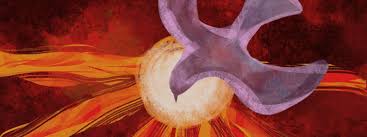 Všemohoucí Bože, tys dal ve křtu těmto tvým dětem odpuštění hříchů a život věčný.Sešli na ně svého Ducha Utěšitele:dej jim ducha moudrosti a rozumu, ducha rady a síly,ducha poznání a lásky a naplň je duchem bázně před Tebou.Duchu Svatý, Tebe nám poslal Ježíš Kristusjako dar věčného Otce k našemu posvěcení a posile v křesťanském životě.Tvá milost chrání a provází celou církev i naši farnost.Uděl své dary i našim biřmovancům,aby se dovedli rozhodnout pro Kristaa chtěli pomáhat budovat a šířit jeho království.Panno Maria, vypros nám všem,abychom se stali podle tvého vzoru učenlivými žáky ve škole Ducha svatéhoa dovedli svou víru vyznávat slovem i životem. Amen.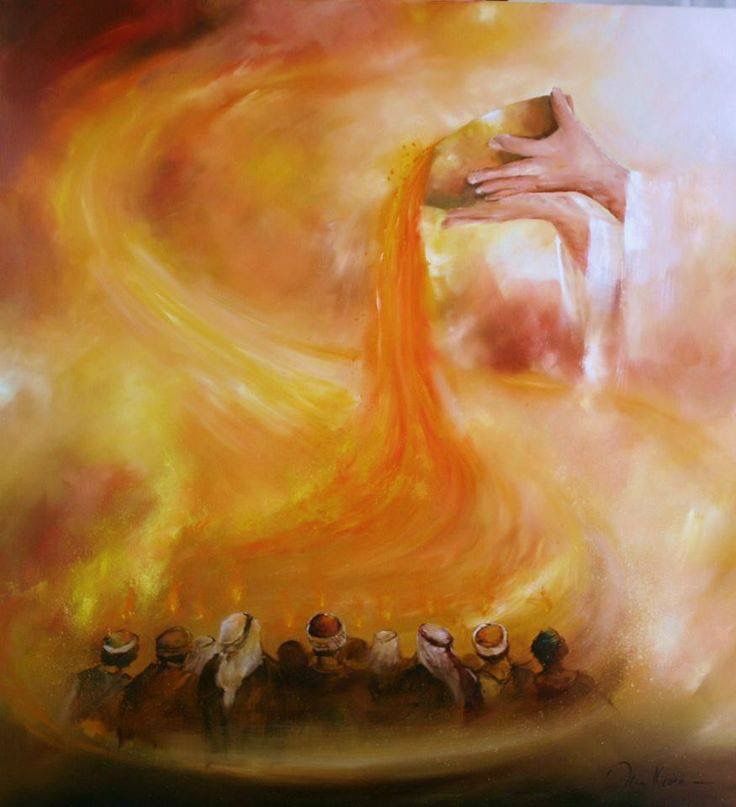 